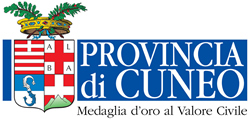 ISTANZA CONVERSIONE ABILITAZIONEDI "ISTRUTTORE DI GUIDA"DA MILITARE A CIVILE ALLA PROVINCIA DI CUNEOUFFICIO TRASPORTI E SERVIZI ALLA PERSONASETTORE SUPPORTO AL TERRITORIOCorso Nizza 21CUNEOATTENZIONE:Questo modulo contiene delle Dichiarazioni Sostitutive rese ai sensi degli artt. 46 e 47 del D.P.R. 28.12.2000 n. 445 - Testo Unico sulla documentazione amministrativa-. Il sottoscrittore è consapevole delle Sanzioni Penali e Amministrative previste dall'art. 76 del Testo Unico in caso di Dichiarazioni false, falsità negli atti, uso o esibizione di atti falsi o contenenti dati non rispondenti a verità. Il sottoscrittore dichiara di rendere i dati sotto la propria responsabilità ed è consapevole che l'Amministrazione Provinciale procederà ai controlli previsti dall'art. 71 del Testo Unico. I controlli saranno svolti su tutte le dichiarazioni presentate.Il/la sottoscritto/a __________________________________________________________  nato/a a __________________________________ (Prov ________) il  _____/______/________ codice fiscale _____________________________ e residente in __________________________________________ (Prov.________ ) C.A.P .____________ in via/corso ____________________________________ n. __________ telefono n .___________________ cellulare _________________________ indirizzo e-mail __________________________________CHIEDEla conversione dell'abilitazione di Istruttore di guida da militare a civile ai sensi dell'Art. 138, comma 6, del Codice della Strada.A TAL FINE DICHIARA􀀀 di essere in possesso della cittadinanza italiana o di uno Stato appartenente all'Unione Europea;􀀀 di essere regolarmente residente/soggiornante in Italia ai sensi del D.P.R. n. 223 del 30 maggio 1989 e della Legge n. 40 del 6 marzo 1998, con _______________ di soggiorno n._________________ rilasciato da _____________________________ e valido fino al _____________(di cui si allega fotocopia);􀀀 di essere in possesso della patente di guida n.___________________ di categoria _______ rilasciata da ____________________________________ in data ____________________ di cui non è stata disposta la sospensione, tutt'ora operante, o la revoca della suddetta "patente posseduta", che è dunque valida a tutti gli effetti;􀀀 di non essere stato dichiarato delinquente abituale o professionale o per tendenza;􀀀 di non essere stato sottoposto a misure amministrative di sicurezza personali o alle misure di prevenzione previste dalla legge 27 dicembre 1956, n. 1423, come sostituita dalla legge 3 agosto 1988, n. 327, nochè dalla legge 31 maggio 1965, n. 575, così come successivamente modificata e integrata, fatti salvi gli effetti di provvedimenti riabilitativi;􀀀 di essere stato congedato / di aver cessato il servizio in data________________________Allega a tal fine:􀀀 fotocopia fronte-retro della patente di guida;􀀀 fotocopia codice fiscale;􀀀 fotocopia documento d'identita';􀀀 fotocopia dell'attestato rilasciato dall'Autorità militare;􀀀 fotocopia congedo militare o dichiarazione di cessazione servizio;􀀀 attestazione versamento del contributo "rimborso spese" di Euro 60,00 con la causale: “Attestato di Istruttore di guida per conversione da militare a civile ” effettuato esclusivamente mediante il sistema di pagamento elettronico PagoPA come da indicazioni disponibili al seguente link:  https://www.provincia.cuneo.it/ente/pagopa (voce spese di istruttoria).􀀀 Ricevuta di PAGAMENTO DI BOLLO VIRTUALE di € 32,00 effettuato esclusivamente mediante il sistema di pagamento elettronico PagoPA come da indicazioni disponibili al seguente link:  :  https://www.provincia.cuneo.it/ente/pagopa (voce imposta di bollo)Data___________________	Firma____________________________________*                                                                                      (Firma per esteso e leggibile)La sottoscrizione dell'istanza e delle dichiarazioni sostitutive allegate, rese ai sensi degli artt. 46 e 47 del d.p.r. 28/12/2000 n. 445, non è soggetta ad autenticazione quando il documento viene sottoscritto in forma digitale e trasmesso per mezzo di posta elettronica certificata; in caso di apposizione di firma olografa, è obbligatorio allegare copia completa del documento di identità del sottoscrittore in corso di validità; in alternativa, il presente modello può essere consegnato agli uffici provinciali con apposizione della firma in presenza del dipendente addetto ovvero inoltrato mezzo posta ordinaria sempre accompagnata dalla fotocopia (fronte-retro) leggibile di un documento di identificazione personale in corso di validità.I dati conferiti saranno trattati nel rispetto dei principi di cui al regolamento UE n. 2016/679 e alla normativa nazionale vigente in materiaSPAZIO RISERVATO PER EVENTUALE STUDIO DI CONSULENZA CHE PRESENTA LA PRATICA Il/la sottoscritto/a __________________________________________________________________delega lo Studio di Consulenza Automobilistica alla presentazione e/o ritiro della attestato di cui alla presente istanza:LUOGO E DATA______________________________________ FIRMA DEL DELEGANTE ______________________________Codice identificativo   dell’Agenzia/StudioDenominazione dell’Agenzia/StudioIndirizzo dell’Agenzia/Studio